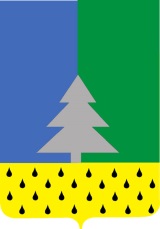 Советский районХанты-Мансийский автономный округ – ЮграАдминистрация сельского поселения Алябьевский«08» августа 2019 года 						                             №  99Об организации проведения «прямых линий» с гражданами и организациями по вопросам антикоррупционного просвещения, отнесенным к сфере деятельности Администрации сельского поселения Алябьевский В соответствии с Федеральным законом от 06.10.2003 № 131-ФЗ «Об общих принципах организации местного самоуправления в Российской Федерации», Федеральным законом от 25.12.2008 № 273-ФЗ «О противодействии коррупции», Уставом сельского поселения Алябьевский, учитывая подпункт  2.2.2. пункта 2.2. протокола заседания Комиссии по координации работы  по противодействию коррупции в Ханты-Мансийском автономном округе - Югре 
от 11.12.2018 № 4:1. Утвердить порядок проведения «прямых линий» с гражданами и организациями по вопросам антикоррупционного просвещения, отнесенным к сфере деятельности Администрации сельского поселения Алябьевский согласно приложению (далее по тексту «прямые линии»).2. Определить:2.1. ведущего специалиста Администрации сельского поселения Алябьевский  (Онькову Н.Л.) ответственным за организацию «прямых линий» в Администрации сельского поселения Алябьевский, формирование сводного графика проведения «прямых линий» с размещением на официальном сайте Администрации поселения  в сети Интернет, выдачу и хранение журнала регистрации обращений, поступивших по телефону «прямой линии», подготовку обобщенного отчета по результатам проведения «прямых линий» органами Администрации сельского поселения Алябьевский;2.2. главу сельского поселения Алябьевский, заместителя главы сельского поселения Алябьевский ответственными за проведение «прямых линий» (далее ответственный руководитель), регистрацию поступившей информации в журнале регистрации обращений, поступивших по телефону «прямой линии», подготовку ответов на вопросы, поступившие в период проведения «прямой линии», своевременное формирование графика проведения «прямой линии», представление отчетности (обобщенной информации) по результатам проведения «прямой линии», соблюдение порядка проведения «прямых линий», установленного настоящим распоряжением.3. Главе сельского поселения Алябьевский  до 01.10.2019 обеспечить проведение «прямых линий».4. Ведущему специалисту (Оньковой Н.Л.) ознакомить с настоящим распоряжением ответственных должностных лиц.5. Опубликовать настоящее распоряжение в периодическом издании органов местного самоуправления в бюллетене «Алябьевский вестник» и разместить на официальном сайте Администрации 6. Настоящее распоряжение вступает в силу с момента его подписания. 7. Контроль исполнения настоящего распоряжения оставляю за собой.Глава сельского поселения Алябьевский                                 Ю.А. Кочурова Приложение к распоряжению Администрации сельского поселения Алябьевский от 08.08.2019 № 99Порядокпроведения «прямых линий» с гражданами и организациямипо вопросам антикоррупционного просвещения, отнесенным к сфере деятельности Администрации сельского поселения Алябьевский1. Общие положения1.1. Настоящий порядок проведения «прямых линий» (далее по тексту - Порядок) определяет процедуру проведения «прямых линий» по вопросам антикоррупционного просвещения, отнесенным к сфере деятельности Администрации сельского поселения Алябьевский (далее по тексту -  «прямые линии») и направлен на создание дополнительного источника информации для граждан 
и организаций по вопросам антикоррупционного просвещения, отнесенным к сфере деятельности Администрации сельского поселения Алябьевский (далее администрация).1.2. Правовую основу работы «прямых линий» составляет Конституция Российской Федерации, Федеральный закон от 25.12.2008 № 273-ФЗ «О противодействии коррупции», другие Федеральные законы, регулирующие вопросы в сфере противодействия коррупции, Закон Ханты-Мансийского автономного округа - Югры от 25.09.2008 № 86-оз «О мерах по противодействию коррупции в Ханты-Мансийском автономном округе - Югре», а также настоящий Порядок.2. Основные цели и задачи работы «прямых линий»2.1. «Прямые линии» созданы в целях:- дополнительного источника информации для  граждан и организаций по вопросам антикоррупционного просвещения, отнесенным к сфере деятельности администрации;- вовлечения населения сельского поселения Алябьевский в реализацию антикоррупционной политики;- содействия принятию и укреплению мер, направленных на эффективное предупреждение коррупционных проявлений и борьбу с коррупцией;- формирования нетерпимости к коррупционному поведению;- создания условий для выявления фактов коррупционных проявлений.2.2. Основные задачи работы «прямых линий»:- информирование граждан и организаций по вопросам антикоррупционного просвещения, отнесенным к сфере деятельности администрации;- обеспечение возможности для граждан и организаций обращаться в администрацию по телефону в дни проведения «прямых линий» по вопросам противодействия коррупции 
в администрации и подведомственных ей учреждениях;- анализ обращений, поступивших во время проведения «прямых линий», их учёт при разработке и реализации антикоррупционных мероприятий.3. Порядок проведения «прямых линий»3.1. Проведение «прямых линий» осуществляется в соответствии с графиком проведения «прямых линий» с гражданами и организациями по вопросам антикоррупционного просвещения, отнесенным к сфере деятельности администрации по установленной форме (приложение 2 к Порядку) (далее по тексту - график проведения «прямых линий»).3.2. График проведения «прямых линий» утверждается главой сельского поселения Алябьевский.3.3. В графике проведения «прямых линий» указывается:- фамилия, имя, отчество, должность специалиста, ответственного за проведение «прямой линии»;- дата и время проведения «прямой линии»;- номер телефона;- тема проведения «прямой линии» (при необходимости).3.4. Утвержденные графики проведения «прямых линий» размещаются на официальном сайте администрации  в сети Интернет.3.5. Проведение «прямых линий» может осуществляться по конкретной тематике. При выборе темы учитываются наиболее часто задаваемые вопросы; изменения 
в законодательстве или вступление в силу новых федеральных законов, иных нормативных правовых актов Российской Федерации, нормативных правовых актов Ханты-Мансийского автономного округа - Югры, муниципальных правовых актов.3.6. Ответственным за учет поступивших звонков по телефону «прямой линии» является ответственный руководитель.3.7. Прием поступающих на «прямую линию» обращений граждан и организаций фиксируется ответственным руководителем в журнале регистрации обращений, поступивших по телефону «прямой линии» (приложение 1 к Порядку).3.8. Гражданам и организациям даются устные ответы (консультации). В случае невозможности в момент обращения ответить на вопрос, необходимости дополнительного рассмотрения фактов, изложенных в обращении, оно подлежит рассмотрению в порядке, установленном Федеральным законом от 02.05.2006 № 59-ФЗ «О порядке рассмотрения обращений граждан Российской Федерации», с обязательным направлением заявителю письменного ответа.3.9. В случае если содержание обращения не относится к компетенции органа администрации либо обращение требует дополнительного рассмотрения, ответственный руководитель в течение 1 дня после проведения «прямой линии» письменно доводит информацию до главы сельского поселения Алябьевский для определения исполнителя. 3.10. Результатом проведения «прямой линии» является разъяснение по существу  вопроса, с которым обратился гражданин  или представитель организации.3.11. При проведении «прямой линии» ответственный руководитель должен соблюдать следующий порядок:3.11.1. ответ на телефонный звонок начинать с информации о фамилии и должности специалиста, принявшего телефонный звонок;3.11.2. информацию на вопрос, обращение заявителя излагать в сжатой форме, кратко, четко, в доброжелательном тоне;3.11.3. в конце беседы обобщить изложенную заявителю информацию. В случае необходимости уточнить, правильно ли воспринята информация, верно ли записаны данные заявителя.3.12. Ответственные руководители обеспечивают формирование графика проведения «прямой линии». В график проведения «прямой линии» не включаются дни приема граждан по личным вопросам, выходные и праздничные дни. Ответственные руководители, указанные в графике, должны находиться на рабочем месте.3.13. Ведущий специалист администрации обеспечивает размещение информации о проведении «прямой линии» на официальном сайте администрации в сети Интернет не менее чем за два рабочих дня до дня проведения.3.14. Ответственные руководители обеспечивают составление обобщенного отчета по результатам проведения «прямой линии» по установленной форме (приложение 3 
к Порядку) и направляют ведущему специалисту администрации в течение 2-х дней после проведения «прямой линии».3.15. Ведущий специалист администрации обобщает информацию поступившую от ответственных руководителей о проведении «прямых линий» и размещает на официальном сайте администрации в сети Интернет.                                                                                                                                          Приложение  1к порядку проведения «прямых линий»с гражданами и организациями по вопросам 
антикоррупционного просвещения, отнесенным к сфере 
деятельности Администрации сельского поселения АлябьевскийЖУРНАЛрегистрации обращений, поступивших по телефону «прямой линии» в сельском поселении АлябьевскийПриложение  2к порядку проведения «прямых линий»с гражданами и организациями по вопросам 
антикоррупционного просвещения, отнесенным к сфере 
деятельности Администрации сельского поселения АлябьевскийГрафикпроведения «прямых линий» с гражданами и организациями по вопросам антикоррупционного просвещения, отнесенным к сфере деятельности Администрации сельского поселения АлябьевскийПриложение  3к порядку проведения «прямых линий»с гражданами и организациями по вопросам 
антикоррупционного просвещения, отнесенным к сфере 
деятельности Администрации сельского поселения АлябьевскийОТЧЕТ«____»___________ 20___ года о проведении «прямой линии» с гражданами и организациями по вопросам 
антикоррупционного просвещения, отнесенным к сфере деятельностиАдминистрации сельского поселения Алябьевский    РАСПОРЯЖЕНИЕ№п/пДата и время поступления сообщенияФ.И.О. обратившегося гражданина (наименование организации), контактный телефон и (или) адрес электронной почты, почтовый адресКраткое содержание вопроса (обращения)Краткое содержание ответа (иной результат)Ф.И.О. должность лица, принявшего сообщение№п/пФамилия, имя, отчество, должность лица, ответственного за проведение «прямой линии»Дата проведения «прямой линии»Время проведения «прямой линии»Номер телефонаТема проведения «прямой линии»№п/пОбщее количество поступивших сообщенийКоличество сообщений, поступивших от гражданКоличество сообщений поступивших от организацийКоличество сообщений, в которых указано на факты коррупцииКоличество сообщений по иным вопросамКоличество сообщений, по которым дан устный ответКоличество сообщений, по которым дан письменный ответКоличество сообщений, переданных для рассмотрения по принадлежности в другие органы (организации)Количество работников, проводивших прямую линию (Ф.И.О. должностьКоличество проведенных «прямых линий» за отчетный период